    Plán činnosti – únor 2022            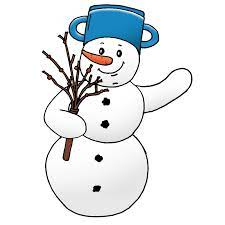 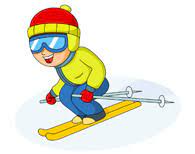 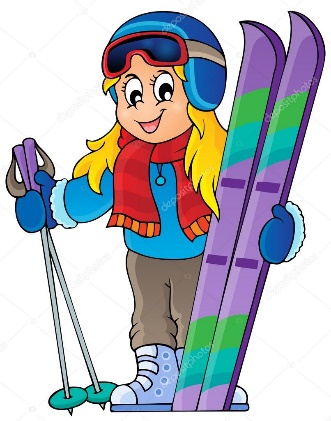 DatumČasMístoObsahPartnerCenaZodp.1. 2.PrůběžněVe třídách5. IB Podtéma: „Zima a zimní radovánky“Pg. pracovnice1. 2.10,00Kino Pohoda„Jak jsem stavěl sněhuláka“ – pásmo krátkých pohádek –             Včeličky, SluníčkaMKZ Jeseník30,-P. Tomášková4. 2.Pololetní prázdniny v ZŠ8. 2. 10,30V MŠDivadelní představení – „Kašpárkova dobrodružství“„Kašpárkův svět“ Opava60,-P. Tomášková15. - 18. 2.  8,30 – 11,3013,30 – 16,30MiroslavLyžařský výcvikYeski sport s.r.o.1950,-J. Matlochová18. 2.Inkasní platby – BřezenL. Pecinová14. 2.PrůběžněVe třídáchPodtéma: „Finanční gramotnost“Pg. pracovnice21. - 25. 2. Jarní prázdniny v ZŠ28. 2.12,00 – 16,30MŠTPlatby v hotovosti – BřezenRodičeL. Pecinová1. 3.12,00 – 16,30MŠDPlatby v hotovosti – BřezenRodičeL. Pecinová